Intergovernmental Committee on Intellectual Property and Genetic Resources, Traditional Knowledge and FolkloreForty-First SessionGeneva, August 30 to September 3, 2021DRAFT AGENDAprepared by the SecretariatOpening of the SessionElection of OfficersAdoption of the AgendaSee present document and documents WIPO/GRTKF/IC/41/INF/2 and WIPO/GRTKF/IC/41/INF/3.Adoption of the Report of the Fortieth SessionSee document WIPO/GRTKF/IC/40/20 Prov. 2.Accreditation of Certain OrganizationsSee document WIPO/GRTKF/IC/41/2.Participation of Indigenous Peoples and Local CommunitiesUpdate on the Operation of the Voluntary FundSee documents WIPO/GRTKF/IC/41/3 and WIPO/GRTKF/IC/41/INF/4.
Information Note for the Panel of Indigenous Peoples and Local Communities See document WIPO/GRTKF/IC/41/INF/5.Making a Recommendation to the General AssemblyAny other Business Closing of the Session[End of document]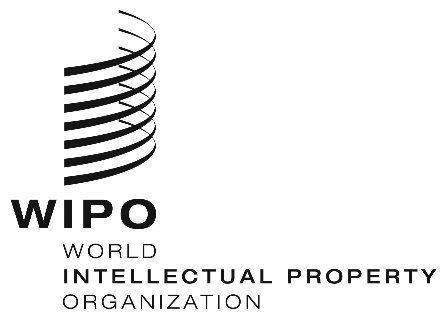 EWIPO/GRTKF/IC/41/1 prov. 2    WIPO/GRTKF/IC/41/1 prov. 2    WIPO/GRTKF/IC/41/1 prov. 2    ORIGINAL:  English   ORIGINAL:  English   ORIGINAL:  English   DATE:  August 9, 2021       DATE:  August 9, 2021       DATE:  August 9, 2021       